The Anointing OilIn the Bible, there are many prophetic object lessons and contact points for miracles. Communion reminds us of the delivering power of the body and blood of Jesus. Baptism is symbolic of being raised to new life in Christ. The anointing oil is symbolic of the enabling/healing/delivering power of the Holy Spirit. These ordinances go beyond symbolism to deliverance for those of understanding and faith. 1) The Holy anointing oil – Exodus 30:22-33The oil could not be used for anything other than holy purposesThe anointing oil is symbolic of the enabling power of the Holy SpiritThe anointing comes at a price – 2 Kings 3:11-12  2) The Holy anointing oil in the Old Testament was only for Kings, Prophets and Priests1 Samuel 16:1-13 David was empowered to be a King from that day forward. The anointing changed him into a “can do” person. When David encountered Goliath, he viewed the situation from a king’s perspective.As a believer in Christ, you have the king/priest anointing – 1 John 2:27, Revelation 1:63) The Anointing oil brings healing and deliveranceThe anointing oil breaks every yoke – Isaiah 10:27The anointing oil brings healing – Mark 6:13, James 5:13-16The anointing oil brings joy – Isaiah 61:1-3But my horn You have exalted like a wild ox; I have been anointed with fresh oil. Psalms 92:101 Behold, how good and how pleasant it is for brethren to dwell together in unity! 2 It is like the precious oil upon the head, running down on the beard, The beard of Aaron, Running down on the edge of his garments. 3 It is like the dew of Hermon, descending upon the mountains of Zion; For there the Lord commanded the blessing— Life forevermore. Psalms 133:1-3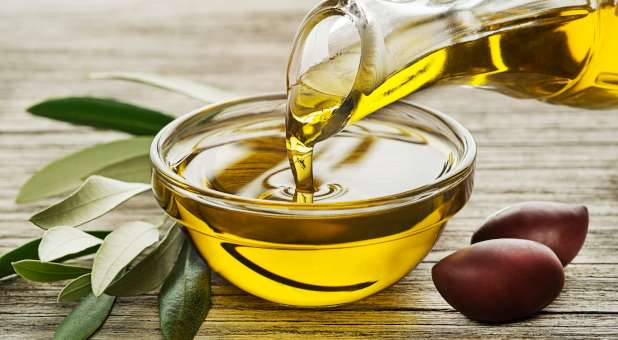 